                   Муниципальная бюджетная  дошкольная образовательная организация «Детский сад  №17 «Ягодка» общеразвивающего вида с. Новые Параты Волжского муниципального района Республики Марий Эл Картотека марийских народных подвижных игр  «Айста, модына»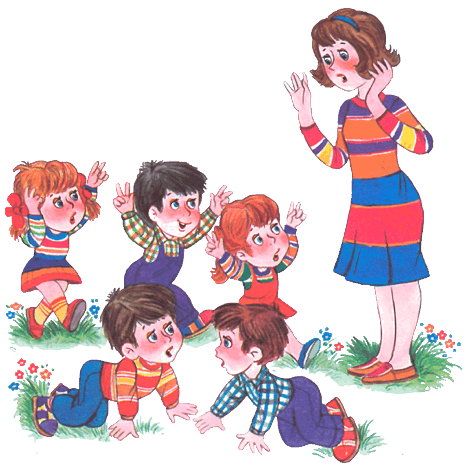                              Подготовила: Иванова Э.В. ,воспитатель                                                                 « Меран»Йоча – влак онгым ыштат, мераным ойырат. Меран онго покшелне лап лийын шинча. Йоча – влак пордын мурат:    Меран, меран мо лийнат?     Молан шулыкан улат?     Сита ойгырен шинчаш     Шинча вудым йоктараш.     Мераннаже кынелеш      Кушташ веле туналеш      Кушташ веле туналеш ,      Вара мыйымат ужеш«Меран»лийше йоча, олмешыже весым ойыра.Модыш умбакыже шуйна                                                                                «Пырыс»Ик йоча пырыс лиеш. Йоча – влак коля лийыт.Пырыс  мален кия.Коля – шамыч ойлат:      Порт воктен уремыште        Мала пырыс кечыште       Пырыс писын кынелеш       Коля – влакым поктылешПырыс коля – влакым поктылеш. Ком куча, тудо модыш гыч лектеш                                                      «Коля- шамыч»3-4 йоча коля лийыт. «Коля -шамыч» онго коргышто лап лийын шинчат, кочкыт.Йоча – влак онгым ыштат, кидым куш нолтен шогат, «капкам» почын ойлат:   Коля- шамыч погыненыт,   Чыла кочкын пытареныт,   Ме капканым шындена    Коля – влакым кучена.Коля- шамыч онго гыч куржын лекташ тарванат. Йоча – влак кидым волтат, капканым петырат.Мыняр колям кученыт шотлат.«Меран – шамыч»Ик йоча оза лиеш. Йоча – влак меран лийыт Нуно ойлат:     Олма пакчаш пурена,     Укшым тамлын нултена     А оза мемнам ужеш      Писын покташ туналеш.Оза «меран – шамычым» поктылеш. Ком куча, тудо модыш гыч лектеш                                         «Шогертен»Ик йоча шогертен лиеш Моло йоча карме лийын чонештылыт , модышмутым йонгалтарат:     Карме – шамыч пордыт йыр    Изи шулдырышт выр-выр     Писын толшо шогертен      Нуным поктыл лудыктенШогертен карме-влакым поктылеш , ком куча ,тудо модыш гыч лектеш.                                        «Мыланем парнятым пу»Шотлемут дене вудышым ойрат. Тудо ик кидкопажым ончыко шуэн шогалеш.Йоча – влак кидысе ик парняштым вудышын копа йымакше  веранден шогалыт . Вудышо ойла:   Икыт ,кокыт, кандаш ,лу   Мыланем парнятым пуОйлен пытармеке, тудо шуйымо кидкопажым кормыжта, а йоча – влак шке парняштым корандышаш улыт . Вудышо кучымо парня – влакым шотла. Кок –кум гана модмеке , вудышым вашталтат                                              «Йукем пале»Йоча – влак пукеныште шинчат, палышым ойырат ,модышмутум ойлат :      Чодырашке миенам ,      Тушто йомын коштынам,      Лудынам да чытырем,      Уло йукын кычкырем Воспитатель иктаж йочам ончыкта , а тудыжо кычкыра  : «Ау-у-у-у!»  Палыше ,йочам йук гыч палышаш.Пала гын , саде йоча палыше лиеш Уке гын, эше ик гана палыше лиеш .«Чыве ден корак»Ик йоча корак лиеш.Весе чыве лиеш.Молышт –чывиге.Чыве еш икте- весым кыдал гыч кучат.Чыве нуным вуден коштеш,ойла:     Ке-ке-ке,ке-ке-ке!     Идакай торашке.     Икыт, кокыт,кандаш,лу,      Кораклан  игем ом пу!Корак чонештен толеш. Пытартыш чывигым руалтынеже. Чыве иге –влакшым арала.Ко мучыштаралт кодеш, тудым корак нангая.